6.B - distanční výuka 16. – 20. 11. 2020Matematika:V pondělí budete řešit online test, který bude zadaný přes Google classroom.Budeme probírat desetinná čísla, konkrétně převody jednotek. Budeme pracovat s pracovním sešitem aritmetika na straně 44 a dále
Budeme využívat web https://www.umimematiku.cz/.Všechna konkrétní zadání budou zveřejněna v Google classroom.Český jazyk:Plán výuky pro následující týden:pondělí - 8:40 - 9:25 - mluvnicestředa - 10:40 - 11:25 - slohčtvrtek - půlená hodina - 10:35 - 11:00 nebo 11:05 - 11:30 (rozdělení jako o půlených hodinách ve škole) - procvičování mluvniceČást mluvnice vám v tomto týdnu zadám jako samostatnou práci.Všechny úkoly včas najdete ve vaší Google učebně. Najdete tam samozřejmě i zápisy z on-line hodin (pro ty, kteří se z nějakého důvodu nemohou zúčastnit).Samostatná práce:Mluvnice – téma – vzory podstatných jmen1. společně si projdeme tabulku v učebnici na s. 21 (již jste si psali zápis v minulém týdnu)2. učebnice s. 21/4 - ústně3. učebnice s. 21/5 - písemně do školního sešitu (prvních pět vět)DÚ: on-line procvičování:https://www.umimecesky.cz/rozrazovacka-vzory-muzskeho-rodu-1-uroven/50https://www.umimecesky.cz/rozrazovacka-vzory-zenskeho-rodu-1-uroven/1173Anglický jazyk (p. uč. Kvaček):Hi1.) V pondělí máte jako každý týden samostatnou práci (více google učebna - od neděle 15:00)2.) Ostatní dny se uvidíme na online hodinách podle rozvrhu.3.) Pokud budete mít nějaký problém s odevzdáváním úkolů, nebo se zadáním, tak mi dejte včas vědět. 
Po termínu odevzdání už máte bohužel smůlu a na kontě pěknou pětičku.see you all Anglický jazyk (p. uč. Miřejovská):- průběžně: opakovat slovíčka – Introduction, Lekce 1 ABC – str. 74/75 pracovní sešit + NOVÁ SLOVÍČKA Lekce 1 část D (Daily life) – pracovní sešit str.75 !!!! On-line výuka: pondělí - (11.30 – 12.15), pátek (9.45 – 10.30)Čtvrtek - samostatná práce – podrobnosti  e-mail, Google učebna;- do školního sešitu – přepsat nebo okopírovat a nalepit zápis Frekvenční příslovce - pracovní sešit - str.10/cv.1, cv.2, cv.3, cv.4;- pracovní sešit – opravit si cvičení str.6, 8 a 9; opravená cvičení odeslána na váš školní e-mail - samostatnou práci odeslat do Google učebny, možno i na e-mail: lenka.mirejovska@zsopatovice.cz  nejpozději do pátku (27.11.) - 18:00Fyzika:1. Vypracuj v Moodle téma 8 "Test - elektrování, model atomu, iont" do 26. 11. do 14h.Přírodopis:!!!!!!!!!!!!!Důležité!!!!!!!!!!!!!!!!Na moje on-line hodiny přírodopisu se budete přihlašovat podle nově vytvořeného odkazu,který máte v učebně (classroom).6.A - středa, 9:30 - 10:156.B - čtvrtek, 8:30 - 9:15Znamená to, že již nebudu na jednotlivé hodiny posílat pozvánku!!!!!!!!!!!!!!!!!!!!!!!!!!!!!!!!!!!!!!!1)Přečíst v učebnici na straně 34 - 39  Houby2)Zápis:Houby- vypadají jako rostliny, ale živí se jako živočichové- proto tvoří samostatnou skupinu organismů- jednobuněčné i mnohobuněčné - nemají chlorofyl = živí se ústrojnými látkami- tělo hub se nazývá stélka- stélku tvoří podhoubí a u mnohých hub také plodniceStavba plodnice hub:- nakresli do sešitu obrázek plodnice houby i s popisem jednotlivých částí- obrázek najdeš v příloze ve formátu word- obrázek si můžete i vytisknout a nalepit- na spodní straně klobouku je rouško s výtrusy (rozmnožování)- roušky jsou: 1) v lupenech – houby lupenaté                             (bedly, muchomůrky, pečárky, ryzce)               2) v rourkách – houby rourkaté                             (hřiby, křemenáče, kozáci, klouzci)Rozmnožování hub- na spodu plodnic (v rourkách, v lupenech) se tvoří výtrusy- po dozrání výtrusy vypadají, ve vlhku a teple vyklíčí ve   vláknité podhoubí a případně i plodnice Cizopasné houby (parazitické)- způsobují nemoci živých rostlin, živočichů i člověkaHniložijné houby- důležití rozkladači odumřelých organismů=návrat látek do prostředíSymbiotické houby- žijí v soužití s kořeny rostlin, hlavně stromů- houba bere od rostliny živiny a pomáhá jí přijímat vodu se živinami- toto soužití se nazývá mykorrhizaDřevokazné houby- poškozují stromy a dřevěné konstrukce- choroš, ryšavec, troudnatecPříklady druhů hubKvasinka pivní – nemá plodnice- slisovaná s moukou = droždí- rychle se množí pučením = uvolňuje se oxid uhličitý = kynutí těsta- použití také k výrobě piva a vínaPlíseň hlavičková – nemá plodnice- tvoří bělavé povlaky na hnijící zelenině, na kyselém mléce a sýrechŠtětičkovec – nemá plodnice- zelenošedé povlaky na zavařeninách, citronech, pomerančích- některé druhy potlačují tvorbu bakterií = antibiotika (penicilin)- některé = výroba plísňových sýrůPraktické dělení hub 1)Jedlé houbyUcho JidášovoLiška obecnáBedla vysokáPečárka ovčí (žampión)Hřib smrkovýKlouzek sličnýKřemenáč osikovýKozák březovýPýchavka obecnáHolubinka nazelenaláRyzec smrkovýJedovaté houbyUcháč obecnýMuchomůrka červenáMuchomůrka zelená Sběr hub- sbíráme pouze ty druhy, které bezpečně poznáme- plodnice očistíme a uložíme do proutěného košíku3)Pustit si na YouTube:Petr Curko kvasinkyhttps://www.youtube.com/watch?v=C1-Iwqq7vWAMykorhizahttps://www.youtube.com/watch?v=pFyAV3Z2-cQNejjedovatější houby ČRhttps://www.youtube.com/watch?v=-oYgjo0YCd84)Zápis ke kontrole neposílat!!!5)Kdo by měl zájem a možnost si zápis vytisknout a nalepit do sešitu, tak může.  Pošlu zápis jako přílohu ve Wordu.Dějepis:Ahoj šesťáci,- online výuka v tomto týdnu proběhne tradičním způsobem, tj. pouze v pátek 27. 11. od 8:40- v první části online hodiny pro Vás budu mít nachystaný opakovací online kvíz Kahoot a to na téma Doba bronzová + Doba bronzová na území ČR- projděte se tedy prosím Vaše zápisy k výše uvedeným tématům - otázky do kvízu budu dávat pouze 
z informací uvedených v zápisu - otázek bude tentokrát celkem 10- opět doporučuji mít na Kahoot připravená dvě zařízení - např. notebook/PC + mobil, nebo dva mobily, mobil a tablet apod. Usnadní Vám to zapojení do on-line kvízu- ve zbývající části hodin se začneme zabývat poslední etapou období pravěku - Doba železná- tento týden mám pro Váš příjemné překvapení - zápis tentokrát nepíšeme ručně, ale TISKNEME A LEPÍME DO SEŠITU- kdo nemá možnost zápis vytisknout doma, napíše mi na e-mail a dohodneme procházku do školy, kde mu vytisknutý zápis předám :-)- tento týden žádný speciální úkol nemáte- jediné co po Vás žádám, je připravit se pořádně na opakovací online kvíz Kahoot v pátek, takže si pořádně pročtěte zápisy k tématům Doba bronzová a Doba bronzová na území ČR :-)- budu se na Vás těšit 27. 11.  :-)Zeměpis:Samostatná práce – úkoly jsou zadány přes google učebnu, termín odevzdání úterý do 10:00. Úkoly v učebně: učebnice str. 11, PS str 10/cv. 1, 2, 3 a PS str. 12/cv.1 a 2Online hodina – čtvrtek od 12:30, odkaz na připojení najdete v google učebně (= odkaz na meet).Hudební výchova:Vypracuj krátký referát nebo prezentaci na zadané téma a pošli do 27.11. na e-mail: vladimira.paulisova@zsopatovice.czTéma: Národní divadlo (vznik,základní kámen,opona,scény) YouTube: Národní divadlo,jak jej neznátehttps://www.youtube.com/results?search_query=n%C3%A1rodn%C3%AD+divadlo+jak+je+nezn%C3%A1te YouTube: Dějiny udatného národa 87https://www.youtube.com/results?search_query=d%C4%9Bjiny+udatn%C3%A9ho+%C4%8Desk%C3%A9ho+n%C3%A1roda+87Občanská výchova: - zadání úkolů na týden 2.11.- 6.11. 2020Pozorně všechno přečíst!!!!!!!!!!!!!!!!!!!!!!!!!!!!!!!!!!!!!!!!!!!1)Ahoj, na základě rozhodnutí vedení školy vám budu jednou za 14 dní posílat práci i z občanské výchovy.2)Zápis do sešitu:Rodina- je skupina příbuzných osob, které spolu dlouhodobě žijí a dospělí jsou odpovědní za výchovu dětíTypy rodiny:A)Základní - oba rodiče + dětiB)Neúplná - jeden rodič + dětiC)Rozšířená - žijí zde navíc prarodiče (váš děda, babička), teta, strýc...D)Bezdětná - manželé nemají děti3)Úkol:Ze seznamu jmen vytvořte rodiny a určete o jaký typ rodiny se jedná.Zapíšete do sešitu, vyfotíte a pošlete jako přílohu na petr.jelinek@zsopatovice.czdo pátku 6.11.4)Seznam jmen:Veselý František(38 let), Veselá Helena(40 let), Veselý Jiří(8 let), Veselá Petra(15 let), Zajíc Karel(51 let),Zajíc Josef(83 let), Zajícová Helena(81 let), Zajícová Libuše(45 let), Zajíc Pavel(27 let), Zajícová Eva(20 let),Zajíc Milan(2 roky), Zajíc Daniel(2 roky), Vyskočil Ivan(62 let), Vyskočilová Marie(58 let), Vyskočil Jan(36 let),Vyskočilová Tereza(14 let), Vyskočilová Lenka(9 let), Malá Miloslava(29 let), Malá Lucie(6 let),Malý Patrik(4 roky), Bobek Václav(79 let), Bobek Viktor(58 let), Bobková Zdeňka(46 let), Bobek Viktor(18 let),Bobek Jakub(17 let),Bobková Kristýna(7 let), Vytlačil Adam(55 let), Vytlačilová Jitka(54 let)5)Ještě vám pošlu v příloze pracovní list, který si můžete vytisknout, jména si vystříhat a dát k sobě, napsat   typ rodiny, vyfotit a poslat.6)Pustit si na Youtube:https://www.youtube.com/watch?v=rbMkU7STS187)Zápis ke kontrole neposílat!!!Informatika (p. uč. Miřejovská):Zadán minulý týden – platnost úkolu 14 dní (do 27.11.)- úkol: projekt KRAJE PRO BEZPEČNÝ INTERNET – www.kpbi.cz; otevřít sekci PRO DĚTI A STUDENTY, prostudování jednotlivých lekcí (kurzy, videa) a následné vypracování KVÍZU v Google učebně.- termín odevzdání testu: pátek 27.11. -18.00 (učebna nebo e-mail)- podrobné informace: Google učebna a školní e-mail Informatika (p. uč. Špilka):Rád bych doporučil:1) Informatickou soutěž Bobřík informatiky,2) server věnující se kybernetické bezpečnosti,3) weby, který učí základům programování.Všechny podrobné informace budou zveřejněny v Google classroomVýtvarná výchova:K podzimu patří i sběr hub. Nakresli obrázek s houbami formát papíru A4 použij pastelky nebo voskovky. Nakresli dva různé hrnečky na čaj, formát papíru libovolný. Použij pastelky, fixy, tužku, nebo voskovky dle daných možností.práce je zadána na celý měsíc listopaddokončenou práci vyfoťte a pošlete na e-mail: ivana.valaskova@zsopatovice.cz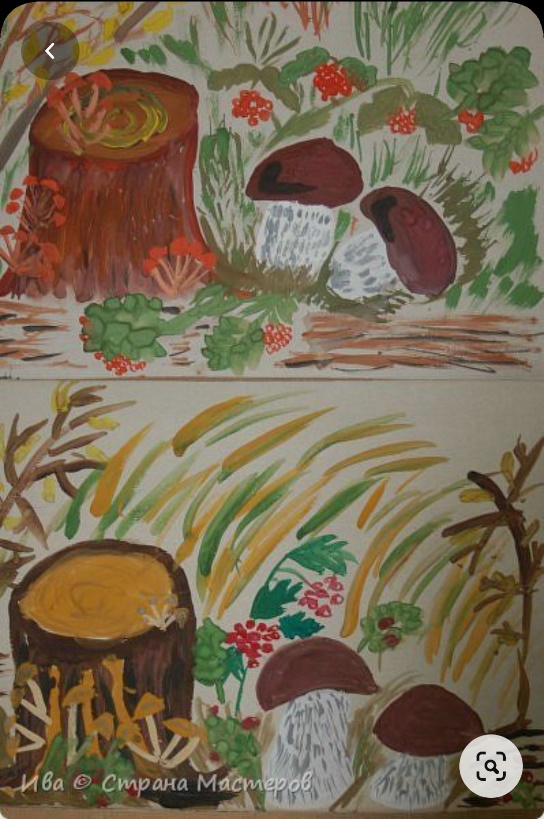 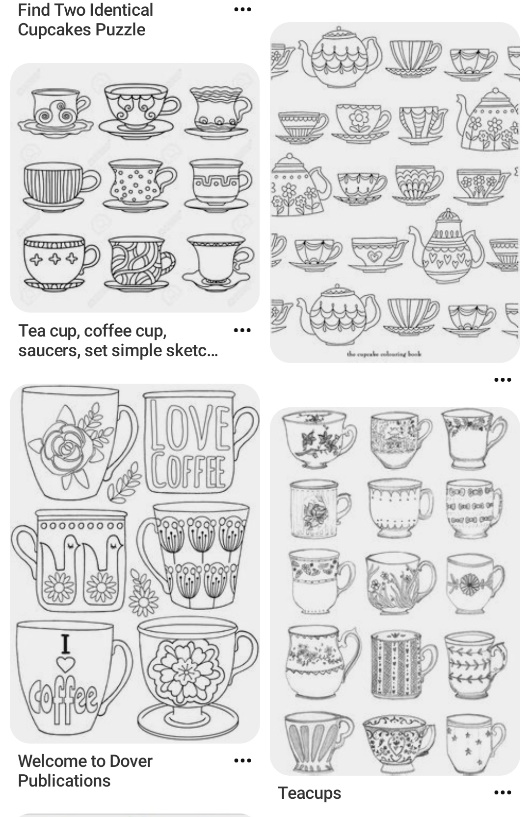 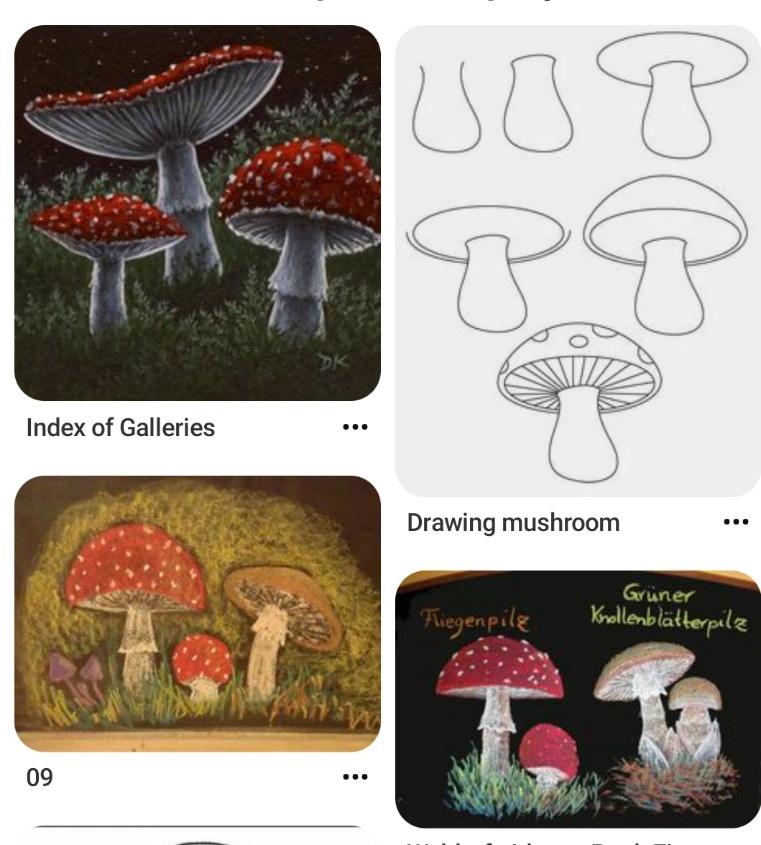 